SHOULDHAM BOWLS & SOCIAL CLUBAPPLICATION FOR BOWLING OR SOCIAL MEMBERSHIP(Application can also be made online – Visit - Members Form | Shouldham Bowls Club (shouldhambowlsandsocialclub.com))By completing this form, you agree to abide by the Rules and Constitution of the Club which are displayed on the Club Notice Board and are available on request from the General Secretary. Please see the Club Privacy Policy for more details on how the data is collected, stored, and used.  A paper copy of the policy is held in the Clubhouse, is available on request from the Secretary, or it can be viewed on the Club’s website. PRIVACY POLICY | Shouldham Bowls Club (shouldhambowlsandsocialclub.com) MEMBER DETAILS I enclose my fee of          ✪ £ 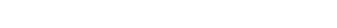 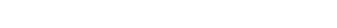 ✪ Without this information we cannot verify your authenticity and cannot accept your application.  We ask that you add your email address so we may contact you and keep you informed of all information regarding club matters. *  I agree to my name and photo being used by the Club following events and competitions: YES / NO  (SPOUSE OR PARTNER DETAILS (IF THEY WISH TO USE CLUB FACILITIES) OFFICE  	Money Received £ 	 	 	 	Date                            	Treasurer        Y/ N 	Contact Details logged by Secretary  	 	Date 	 	 	Secretary         Y/ N Payment made by:     CARD            CASH       CHEQUE     ONLINE    (Tick appropriate ) Full Name                  ✪Signature                   ✪ Date: Address                     ✪ Town                          ✪ Postcode:✪ Telephone                 ✪ Mobile: Email Address Date of Birth              ✪ Type of Membership ✪Bowling Member£40 (   ) (Please tick one) 	 Bowling Concessionary Member£35 (   ) Bowling Student Member£20 (   ) Social Member£20 (   ) Social Concessionary Member£15 (   ) Social Student Member£10 (   ) Full Name Address (if different) Town Postcode Telephone                         Home: Mobile: Email Address 